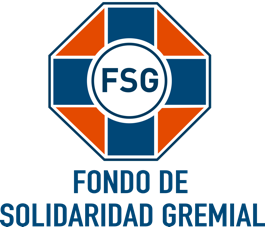 COLEGIO MÉDICO  DE CHILE A.G.(Afiliados Mayores 60 Años de Edad)DECLARACION JURADA Y SOLICITUD DE BENEFICIO                                                                                                                FECHA………………………………………..Yo Dr./a.…………………………………………………………………………………………….................. RUT……………….ICM……..………, pertenenciente al Consejo Regional…………..……..……….. Domiciliado en………………………………….………………………………………………………...……………………………………..……Correo electrónico…………………..…………………………………Fono………………………….Declaro bajo juramento de decir verdad, estar afectado en mis ingresos profesionales como consecuencia de la pandemia por COVID-19 que sufre el país y en razón de ello, vengo en solicitar al Directorio del Fondo de Solidaridad Gremial del Colegio Médico de Chile A. G., se sirva someter a su aprobación los siguientes beneficios:  ------- Me exima del pago de la cuota social del Fondo de Solidaridad Gremial por tres meses o por el plazo que estimen prudente.-------Que se me extienda el (los) siguiente(s) beneficio (s):Declaro conocer la reglamentación  que regula el otorgamiento del beneficio(s) solicitado(s) precedentemente.Agradeciendo la  atención a la presente,  les saluda atentamente, --------------------------------------------------------------(Nombre y firma solicitante)